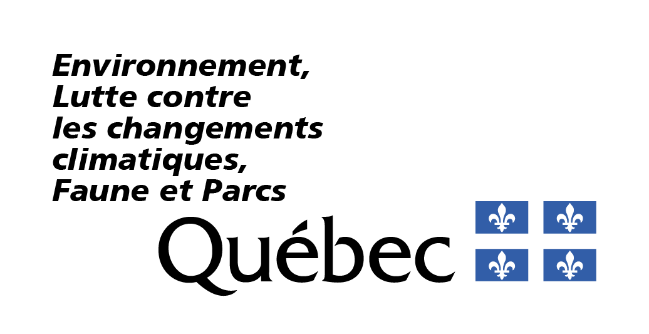 RenseignementsPortée du formulaireCe formulaire vise une nouvelle demande d’autorisation ou une modification d’autorisation touchant les travaux comportant l’utilisation des pesticides visés à l’article 298 du Règlement sur l’encadrement d’activités en fonction de leur impact sur l’environnement (RLRQ, chapitre Q-2, r. 17.1), ci-après appelé le REAFIE, qui sont soumis à une autorisation en vertu du paragraphe 10 du premier alinéa de l’article 22 de la Loi sur la qualité de l’environnement (RLRQ, chapitre Q-2), ci-après appelée la LQE. Fournir les renseignements demandésVous devez répondre à toutes les questions à moins d’indication contraire.Les renseignements demandés peuvent être fournis à même le formulaire ou dans un document joint à la présente demande, auquel cas vous devez indiquer le nom du document joint ainsi que la section où figurent lesdits renseignements. Notes :Les cases à cocher grisées ☐ R ☐ NR ☐ SO, figurant à l’extrémité droite des questions, sont réservées au ministère.Les termes suivis du point d’interrogation '?' sont définis dans le lexique situé à la fin du formulaire.Consignes particulièresL’application de pesticide dans un milieu aquatique'?' n’est pas une intervention ou un travail dans un milieu humide'?' ou hydrique'?' visé par le quatrième paragraphe du premier alinéa de l’article 22 de la LQE. Par conséquent, vous n’avez pas à remplir le formulaire AM314 – Travaux, constructions ou autres interventions dans les milieux humides ou hydriques ou AM24 - Entretien d’un cours d’eau et régularisation du niveau d'eau ou aménagement du lit d'un lac (autorisation générale) pour l’activité visée au troisième paragraphe de l’article 298 du REAFIE. RéférencesLoi et règlements directement liés au présent formulaire Loi sur la qualité de l’environnement (RLRQ, chapitre Q-2) – ci-après appelée la LQERèglement sur l’encadrement d’activités en fonction de leur impact sur l’environnement (RLRQ, chapitre Q-2, r. 17.1) – ci-après appelé le REAFIERèglement sur les permis et les certificats pour la vente et l’utilisation de pesticides (RLRQ, chapitre P-9.3, r. 2)Loi et règlements complémentairesLoi sur les pesticides (RLRQ, chapitre P-9.3)Code de gestion des pesticides (PLPQ, chapitre P-9.3, r.1)Notez que le domaine des pesticides est de compétence partagée entre le gouvernement fédéral, les gouvernements provinciaux et territoriaux et les instances municipales. Le gouvernement fédéral contrôle notamment l’homologation, la mise en marché et l’étiquetage des pesticides en vertu de la Loi sur les produits antiparasitaires. Le Québec réglemente la vente, l’utilisation, l’entreposage, le transport et l’élimination des pesticides homologués par le gouvernement fédéral, principalement en vertu de la Loi sur les pesticides et de la Loi sur la qualité de l’environnement. Pour leur part, les municipalités québécoises ont le pouvoir d’établir une réglementation plus poussée, principalement au chapitre de l’utilisation des pesticides en milieu urbain, en tenant compte de leurs particularités locales. Finalement, selon les particularités du milieu récepteur, d’autres lois pourraient également s’appliquer comme la Loi sur les espèces menacées ou vulnérables, la Loi sur la conservation du patrimoine naturel, la Loi sur les parcs, la Loi sur la conservation et la mise en valeur de la faune et la Loi sur les pêches.Documents de soutien, guides et outils de référence Site web du Gouvernement du Québec – Application des pesticides commerciaux, plus précisément : Guide Demande d’une autorisation ministérielle pour l’utilisation de pesticidesSite web du Gouvernement du Québec – Permis et certificat pour la vente et l’utilisation de pesticides, plus précisément : Guide d’apprentissage sur l’utilisation des pesticides en milieu aquatiqueGuide d’apprentissage sur l’utilisation des pesticides en terrain inculteGuide d’apprentissage sur l’utilisation des pesticides dans les aires forestièresGuide de référence du REAFIEType de demande1.1	La demande vise-t-elle la modification d’une autorisation ministérielle existante (art. 29 REAFIE)?R NR SONote : La demande de modification ne doit pas viser à prolonger la période de réalisation d’application au-delà du 31 décembre de la dernière année couverte par l’autorisation. Dans ce dernier cas, vous devez déposer une nouvelle demande d’autorisation.Si vous avez répondu Non, passez à la section 2.1.2	Décrivez en détail le changement qui requiert une modification de l’autorisation, son contexte et son impact sur l’autorisation à modifier, et ce, à l’égard de l’activité visée par le présent formulaire (art. 29(3) REAFIE).R NR SONote : Cette description doit permettre de bien comprendre la demande de modification.Consignes pour remplir la suite du formulaireSi la demande de modification d’une autorisation vise à ajouter une nouvelle activité, vous devez remplir le présent formulaire dans son intégralité (art. 30 al. 2 (1) LQE).  Si la demande de modification d’une autorisation vise à changer une activité autorisée, vous devez remplir uniquement les questions concernées par la modification et fournir toute information demandée dans le formulaire qui n’a pas déjà été transmise ou qui nécessite une mise à jour (art. 30 al.3 LQE). Toutefois, la section Impacts sur l’environnement est à remplir dans tous les cas de modifications.  Description de l’activité visée par le formulaireDescription des travaux comportant l’utilisation de certains pesticides2.1.1	Cochez la ou les activités visées par la demande (art. 17 al. 1 (1) et art. 298 REAFIE) :R NR SONotez que l’application d’un phytocide'?' ou du Bacillus thuringiensis (variété Kurstaki) ou de Btk'?' par un aéronef'?' dans un milieu forestier ou à des fins non agricoles n’est pas visée par l’article 298 du REAFIE et que conséquemment ces activités ne requièrent pas une autorisation ministérielle.*On entend par « exutoire », une ouverture ou un passage par lequel s’écoule le débit sortant d’un réservoir ou d’un cours d’eau. L’exutoire peut être permanent ou temporaire. La notion de « superficiel » signifie « en surface », ce qui exclut les déplacements de l’eau par la nappe phréatique.2.1.2	Identifiez la nature du problème à corriger par l’application d’un pesticide et précisez les organismes nuisibles ciblés (art. 17 al. 1 (1) REAFIE).R NR SO2.1.3	Précisez le choix du ou des pesticides retenus en lien avec la problématique (art. 17 al. 1 (1) REAFIE).R NR SO2.1.4	Fournissez le programme de sécurité visant la protection de la santé des personnes exposées lors de l’application des pesticides (art. 299(4) REAFIE).R NR SOCe programme peut inclure :l’énumération de l’équipement et du matériel de sécurité disponible pour les applicateurs; les diverses mesures prises lors des activités de transport, d’entreposage, d’application ou d’élimination des pesticides.2.1.5	Décrivez les mesures prises pour sensibiliser le public quant à l’application des pesticides (art. 299(5) REAFIE).R NR SOCette description peut inclure : les méthodes de communication (exemple : affiches, publications, rencontres);les périodes auxquelles ces communications sont diffusées;le contenu des informations diffusées.Description des pesticides appliqués2.2.1	Dans le tableau ci-dessous, décrivez chacun des pesticides visés par la demande afin d’identifier les contaminants'?' susceptibles d’être rejetés ou fournissez le détail des ingrédients les composant (voir l’étiquette du pesticide) (art. 23 al. 1 (2) LQE et art. 17 al. 1(1) REAFIE).R NR SO2.2.2	Précisez la quantité totale de pesticides (art. 17 al.1 (1) REAFIE). R NR SONote : Si plusieurs pesticides sont utilisés, précisez la quantité par pesticides.2.2.3	Un ou des produits ou additifs sont-ils ajoutés à un ou des pesticides visés par la demande (art. 17 al.1 (1) REAFIE)?R NR SOSi vous avez répondu Non, passez à la section 2.3.2.2.4	Précisez le nom de tout additif à ajouter (anti-dérive, anti-mousse, agent tensio-actif, etc.).R NR SODans le cas où la demande contient plusieurs pesticides, spécifiez les pesticides qui recevront ces additifs (art. 17 al.1 (1) REAFIE).Titulaires de permis et de certificats2.3.1	Dans le tableau ci-dessous, fournissez les renseignements sur chaque titulaire de permis qui effectue l’application de pesticides (art. 299(1) REAFIE) : R NR SOLes catégories et sous-catégories sont décrites aux articles 14 et 15 du Règlement sur les permis et les certificats pour la vente et l’utilisation de pesticides.2.3.2	Dans le tableau ci-dessous, fournissez les renseignements sur chaque titulaire de certificat qui effectue l’application de pesticides (art. 299(1) REAFIE) : R NR SOLes catégories et sous-catégories sont décrites à l’article 35 du Règlement sur les permis et les certificats pour la vente et l’utilisation de pesticides.Mesures limitant les impacts sur l’environnement2.4.1	Décrivez les mesures appliquées et/ou les choix retenus permettant d’éviter ou de minimiser les impacts sur l’environnement'?' de l’activité visée par la demande (art. 17 et 18 REAFIE). R NR SOExemples de précisions à fournir : le choix des pesticides retenus versus les autres qui ont été considérés;l’historique de l’application de pesticides;les autres interventions et mesures de contrôles qui ont été réalisés dans le secteur et pourquoi cela n’a pas fonctionné;les autres mesures de contrôles réalisées en parallèle qui permettent de réduire les quantités de pesticides à appliquer dans cette demande;le choix d’une période d’application qui limite les impacts chez un organisme sensible;le choix d’un mode d’application qui limite la dérive du produit; les secteurs retenus pour applications versus les autres sites envisagées qui seront évités, car plus sensibles.Modalités et calendrier de réalisation2.5.1	Précisez la date envisagée de début et de fin des applications de pesticides pour l’ensemble du projet (art. 17 al. 1 (2) REAFIE).R NR SO2.5.2	Décrivez la fréquence des applications envisagées et, le cas échéant, la période pour laquelle une plus grande quantité de pesticides est susceptible d’être appliquée (art. 17 al. 1 (2) REAFIE).R NR SO2.5.3	Dans le tableau ci-dessous, indiquez les dates de début et de fin, ou la période de réalisation, des différentes étapes de réalisation des travaux comportant l’utilisation de pesticides (art. 17 al.1 (2) REAFIE).R NR SOCette description peut comprendre les étapes suivantes :suivi avant les applications;période des applications;surveillance et suivi des sites traités;autres activités de contrôle de l’organisme nuisible, comme l’arrachage manuel.Note : La période de réalisation peut être inscrite en précisant les années et mois (exemple : 2023-04 à 2023-06).2.5.4	Dans le tableau ci-dessous, décrivez chaque application de pesticides et précisez la localisation des sites à traiter (art. 17 al. 1 (1) et art. 18(1) REAFIE).R NR SODescription complémentaire selon le type d’activitéContrôle des insectes piqueurs3.1.1	L’activité vise-t-elle à contrôler des insectes piqueurs (art. 17 al. 1 (1) REAFIE)?R NR SOExemples d’insectes piqueurs : similies (mouches noires);moustiques (maringouins).Si vous avez répondu Non, passez à la section 3.2.3.1.2	Indiquez les espèces de mouches noires ou de moustiques présents sur les lieux à traiter (art. 17 al. 1 (1) REAFIE).R NR SO3.1.3	Décrivez les méthodes de surveillance du développement larvaire et les inventaires des mouches noires ou des moustiques présents sur les lieux à traiter (art. 17 al. 1 (1) REAFIE). R NR SOCette description peut notamment inclure la méthodologie utilisée pour cartographier les gîtes larvaires et pour déterminer le rayon d’action de chacune des espèces d’insectes piqueurs visées par l’activité.Application de pesticides par aéronef3.2.1	L’activité comporte-t-elle l’application d’un pesticide par aéronef'?' (art. 17 al. 1 (1) REAFIE)?R NR SOSi vous avez répondu Non, passez à la section 3.3.3.2.2	Décrivez l’aéronef'?' qui sera utilisé pour la pulvérisation (art. 17 al. 1 (3) REAFIE).R NR SO3.2.3	Décrivez le système de guidage de l’appareil prévu pour la pulvérisation ainsi que les équipements ou appareils prévus pour communiquer avec le pilote, le cas échéant (art. 17 al. 1 (3) REAFIE).R NR SO3.2.4	Décrivez le système de guidage prévu pour éviter le chevauchement des lignes de vol lors de l’application et pour assurer le respect des zones qui ne doivent pas être traitées.R NR SO3.2.5	Précisez les conditions météorologiques qui pourraient interrompre la pulvérisation de pesticides (la vitesse du vent, la température (°C), le degré d’humidité relative ou autres conditions défavorables) (art. 17 al. 1 (1) REAFIE).R NR SOCes conditions limitantes sont mentionnées sur l’étiquette du produit.3.2.6	Précisez les méthodes prévues pour vérifier les conditions météorologiques lors des applications de pesticides par aéronef'?' (art. 17 al. 1 (1) REAFIE).R NR SO3.2.7	Précisez ce que vous ferez si lors de vérifications des conditions météorologiques ces dernières ne sont plus favorables à l’application des pesticides (art. 17 al. 1 (1) REAFIE).R NR SOContrôle de la végétation en milieu aquatique3.3.1	L’activité vise-t-elle à contrôler la végétation en milieu aquatique'?' (art. 17 al. 1 (1) REAFIE)?R NR SOSi vous avez répondu Non, passez à la section 3.4.3.3.2	Fournissez un programme de restauration du milieu contrôlé après l’application de pesticides (art. 299(3) REAFIE).R NR SO3.3.3	Estimez la quantité de végétation morte susceptible d’être générée ainsi que les mesures de récupération et de disposition de ces matières résiduelles (art. 17 al. 1 (4) REAFIE).R NR SOÉlimination d’une espèce de poisson dans des milieux humides et hydriques3.4.1	L’activité vise-t-elle à éliminer une espèce de poisson indésirable pour des milieux humides'?' et hydriques'?' (art. 17 al. 1 (1) REAFIE)?R NR SOSi vous avez répondu Non, passez à la section 4.3.4.2	Fournissez un rapport, signé par une personne ayant les compétences dans le domaine, présentant les calculs bathymétriques du milieu infesté (art. 299(2) REAFIE).R NR SO3.4.3	L’activité nécessite-t-elle un abaissement d’eau (art. 17 al. 1 (1) REAFIE)?R NR SOSi vous avez répondu Non, passez à la section 3.4.5.3.4.4	Décrivez la méthode d’abaissement en précisant les interventions et la période de réalisation (art. 17 al. 1 (1) REAFIE). R NR SOExemples de renseignements à préciser : les caractéristiques des structures de contrôle des niveaux d’eau;le niveau d’abaissement;la zone exposée;la durée et la fréquence des variations du niveau d’eau;la gestion des ouvrages de contrôle.3.4.5	L’activité comporte-t-elle la réintroduction d’espèce de poissons désirables (art. 17 al. 1 (1) REAFIE)?R NR SOSi vous avez répondu Non, passez à la section 3.4.7.3.4.6	Décrivez les mesures relatives à la réintroduction d’espèces de poissons désirables (art. 17 al. 1 (1) et art. 18(4) REAFIE).R NR SOCette description devrait notamment comprendre les mesures de prévention pour éviter de nouveau l’infestation par les espèces indésirables.3.4.7	Précisez les mesures de gestion des poissons morts et la quantité estimée qui sera récupérée (art. 17 al. 1 (4) REAFIE).R NR SOLocalisation des activitésPlan de localisation et données géospatiales4.1.1	En complément des informations demandées dans le formulaire général AM16b – Description du projet ou AM27b – Description du projet modifié concernant le plan de localisation, indiquez dans ce plan l’emplacement des éléments suivants (art. 17 al. 2 (1) et (2) REAFIE) :R NR SOles zones d’application de pesticides;Le cas échéant :les gîtes larvaires, dans le cas du contrôle des insectes piqueurs;les zones à restaurer;les éléments sensibles répertoriés;les voies d’accès aux sites.Note : Les éléments sensibles peuvent être des zones d’activités humaines, des zones naturelles ou des territoires particuliers, dont les aires protégées. Dans le cas des milieux hydriques'?', les différents usages de l’eau peuvent être considérés comme des éléments sensibles. Lorsque les activités comprennent des applications de pesticides par aéronef'?', indiquez également dans le plan de localisation l’emplacement des éléments suivants :la base d’opérations;les corridors de vol entre la base d’opérations et les sites à traiter;les éléments sensibles situés sous les corridors de vol;les sites potentiels de déversement d’urgence.Les éléments localisés sur le plan doivent correspondent à la réalité (dimensions et localisation).Selon le projet, plus d’un plan de localisation peut être fourni. Les formats acceptés pour le plan géoréférencé sont JPEG et PDF.4.1.2	Fournissez les données géospatiales des éléments suivants (art. 17 al. 2 REAFIE) (facultatif) :les corridors de vol entre la base d’opérations et les sites à traiter;les éléments sensibles situés sous les corridors de vol.Les données peuvent être fournies selon l’une ou l’autre des méthodes suivantes :un fichier dans un des formats acceptés : KML, GPX ou Shapefile (incluant SHP, SHX, DBF et PRJ); oules coordonnées géographiques en degrés décimaux conformes au système géodésique NAD83, ayant au moins six chiffres après la virgule (ex. : 45,657812). Notez que les éléments cités ci-dessus doivent être indiqués sur le plan de localisation et que les informations indiquées sur le plan ont préséance sur les données géospatiales. Les informations fournies doivent avoir une précision de 5 mètres ou moins.Description du site et du milieu environnant de l’activité4.2.1	Décrivez les caractéristiques des sites à traiter et leur milieu environnant en précisant notamment l’absence ou la présence d’éléments sensibles dans le voisinage des sites à traiter.R NR SONote : Les éléments sensibles peuvent être des zones d’activités humaines, des zones naturelles ou des territoires particuliers, dont les aires protégées. Dans le cas des milieux hydriques'?', les différents usages de l’eau peuvent être considérés comme des éléments sensibles. Dans le cas d’un milieu aquatique'?', la description doit inclure les différents usages de l’eau comme pour :les activités récréatives;la baignade;la pêche, etc.Impacts sur l’environnementConformément à l’article 18 du REAFIE, il est de votre responsabilité d’informer le ministère des impacts potentiels cumulés de toutes les activités du projet.Formulaires d’impactLes renseignements sur les impacts doivent être déclarés dans des formulaires distincts, appelés « formulaires d’impact », lesquels permettent de fournir les informations obligatoires prévues à l’article 18 du REAFIE lors du dépôt d’une demande. Vous devez y décrire notamment les impacts anticipés ainsi que les mesures d’atténuation, de surveillance et de suivi pour les activités visées par la demande présentée. Les formulaires d’impact applicables au projet doivent être cochés dans le formulaire général AM16c ou AM27c — Identification des activités et des impacts.Chaque activité composant un projet peut avoir des impacts sur la qualité de l’environnement'?' et ces impacts peuvent être distincts ou communs à d’autres activités d’un même projet. Il est donc important de considérer l'ensemble du projet avant de remplir un formulaire d’impact et de ne remplir qu’un seul formulaire d’impact par type d’impact. La section qui suit identifie les principaux formulaires d’impact à remplir pour votre projet. Selon les particularités du projet et des activités qui le composent, il est possible que d’autres formulaires d’impact que ceux listés ci-dessous soient requis. Eaux de surface, eaux souterraines et sols5.1.1	Les travaux comportant l’utilisation de pesticides sont susceptibles d’avoir un impact sur les eaux de surface, les eaux souterraines et les sols. Par conséquent, vous devez remplir le formulaire d’impact AM18b — Eaux de surface, eaux souterraines et sols et le soumettre dans le cadre de la présente demande (art. 18 REAFIE).R NR SOExemples d’impacts à déclarer dans ce formulaire : les risques de déversements accidentels de pesticides;les risques de déversements accidentels d’hydrocarbures reliés à la circulation de machinerie à proximité d’un milieu sensible;les risques d’érosion des rives du plan d’eau dans les cas de contrôle de la végétation.Autres impacts environnementaux5.2.1	Les travaux comportant l’utilisation de pesticides sont susceptibles de générer d’autres impacts environnementaux que ceux listés précédemment. Par conséquent, vous devez remplir le formulaire d’impact AM18e – Autres impacts environnementaux et le soumettre dans le cadre de la présente demande (art. 18 REAFIE). R NR SOExemples d’autres impacts à déclarer dans ce formulaire :les perturbations des espèces non visées par l’application de pesticides et la détérioration de leur habitat;le risque de colonisation du site traité par une espèce exotique envahissante;le risque de contamination par le pesticide en aval de la zone traitée.Informations complémentaires sur le projet Autres informations6.1.1	Fournissez tout autre renseignement ou joignez tout autre document permettant de compléter votre demande. (Facultatif)Exemples : les étiquettes des pesticides;une étude écologique.Services de professionnels ou d’autres personnes compétentes7.1	Les services d’un professionnel'?' ou d’une autre personne compétente ont-ils été requis pour remplir le présent formulaire ou pour préparer tout autre document en soutien à ce formulaire (art. 16 al. 1 (3) REAFIE)?R NR SOSi vous avez répondu Non, vous avez complété le présent formulaire.7.2	Joignez une Déclaration du professionnel ou autre personne compétente pour chaque professionnel'?' ou personne compétente concernée (art. 16 al. 1 (3) REAFIE).R NR SOLexiqueaéronef : appareil pouvant se déplacer dans les airs, tel qu’un avion, un hélicoptère, un ultraléger motorisé ou un drone (Guide d’accompagnement – Demande d’une autorisation ministérielle pour l’utilisation de pesticides (MELCCFP, 2022)).Btk : acronyme de Bacillus thuringiensis (variété Kurstaki), une bactérie qui vit naturellement dans les sols et qui est utilisée comme agent de lutte biologique pour contrôler les populations de divers insectes ravageurs forestiers et agricoles (Guide d’accompagnement – Demande d’une autorisation ministérielle pour l’utilisation de pesticides (MELCCFP, 2022)).contaminant : une matière solide, liquide ou gazeuse, un micro-organisme, un son, une vibration, un rayonnement, une chaleur, une odeur, une radiation ou toute combinaison de l’un ou l’autre susceptible d’altérer de quelque manière la qualité de l’environnement (art. 1 LQE).environnement : l’eau, l’atmosphère et le sol ou toute combinaison de l’un ou l’autre ou, d’une manière générale, le milieu ambiant avec lequel les espèces vivantes entretiennent des relations dynamiques (art. 1 LQE).milieu aquatique :  milieu où il y a présence d’eau (Guide d’accompagnement – Demande d’une autorisation ministérielle pour l’utilisation de pesticides, (MELCCFP, 2022)).milieu humide : milieu répondant aux critères prévus à l’article 46.0.2 de la LQE, caractérisé notamment par des sols hydromorphes ou une végétation dominée par des espèces hygrophiles, tel un étang, un marais, un marécage ou une tourbière (art. 4 RAMHHS).milieu hydrique : milieu répondant aux critères prévus à l’article 46.0.2 de la LQE, caractérisé notamment par la présence d’eau de façon permanente ou temporaire, laquelle peut occuper un lit et dont l’état peut être stagnant ou en mouvement, tel un lac ou un cours d’eau et incluant leurs rives, leur littoral et leurs zones inondables (art. 4 RAMHHS).phytocide : produit qui maîtrise les espèces végétales. De façon générale, les phytocides comprennent les herbicides, qui contrôlent les espèces herbacées, et les sylvicides, qui contrôlent les espèces ligneuses (Guide d’accompagnement – Demande d’une autorisation ministérielle pour l’utilisation de pesticides, (MELCCFP, 2022)).professionnel : professionnel au sens de l’article 1 du Code des professions (chapitre C-26); est également assimilée à un professionnel toute personne autorisée par un ordre professionnel à exercer une activité réservée aux membres de cet ordre (art. 3 REAFIE).Oui	 NonL’utilisation de pesticides appartenant à la classe 1 visés au paragraphe 2 de l’article 3 du Règlement sur les permis et les certificats pour la vente et l’utilisation de pesticidesL’utilisation de pesticides, appliqués par un aéronef'?' dans un milieu forestier ou à des fins non agricolesL’application de tout pesticide dans un milieu aquatique'?' et pourvu d’un exutoire* superficiel vers un réseau hydrographiqueNom commercialNuméro d’homologationNom et concentration de chaque ingrédient actif qu’il contientNom et concentration de chaque ingrédient actif qu’il contientNom et concentration de chaque ingrédient actif qu’il contientNom et concentration de chaque ingrédient actif qu’il contientNom et concentration de chaque ingrédient actif qu’il contientNom et concentration de chaque ingrédient actif qu’il contientNom et concentration de chaque ingrédient actif qu’il contientNom et concentration de chaque ingrédient actif qu’il contientNom et concentration de chaque ingrédient actif qu’il contientNom commercialNuméro d’homologationIngrédient actif 1Ingrédient actif 1Ingrédient actif 1Ingrédient actif 2 (s’il y a lieu)Ingrédient actif 2 (s’il y a lieu)Ingrédient actif 2 (s’il y a lieu)Ingrédient actif 3 (s’il y a lieu)Ingrédient actif 3 (s’il y a lieu)Ingrédient actif 3 (s’il y a lieu)Nom commercialNuméro d’homologationNomConcentrationunitésNomConcentrationunité NomConcentrationunitéOui	 NonTitulaire de permis n°1Titulaire de permis n°1Titulaire de permis n°1Titulaire de permis n°1Titulaire de permis n°1Titulaire de permis n°1Titulaire de permis n°1Titulaire de permis n°1Nom du titulaire Numéro de permis Catégorie du permis  Sous-catégorie du permis Adresse  Adresse  Adresse  Adresse  Adresse  Adresse  Adresse  Adresse  Numéro civique Nom de la rue  MunicipalitéProvinceCode postalNom du responsable Nom : 								Prénom : Nom : 								Prénom : Nom : 								Prénom : Nom : 								Prénom : Nom : 								Prénom : Nom : 								Prénom : Nom : 								Prénom : Numéro de téléphoneposteNuméro de cellulaireTitulaire de permis n°2Titulaire de permis n°2Titulaire de permis n°2Titulaire de permis n°2Titulaire de permis n°2Titulaire de permis n°2Titulaire de permis n°2Titulaire de permis n°2Nom du titulaire Numéro de permis Catégorie du permis  Sous-catégorie du permis Adresse  Adresse  Adresse  Adresse  Adresse  Adresse  Adresse  Adresse  Numéro civique Nom de la rue  MunicipalitéProvinceCode postalNom du responsable Nom :                                                                                          	 Prénom : Nom :                                                                                          	 Prénom : Nom :                                                                                          	 Prénom : Nom :                                                                                          	 Prénom : Nom :                                                                                          	 Prénom : Nom :                                                                                          	 Prénom : Nom :                                                                                          	 Prénom : Numéro de téléphoneposteNuméro de cellulaireTitulaire du certificat n°1Titulaire du certificat n°1Titulaire du certificat n°1Titulaire du certificat n°1Titulaire du certificat n°1Titulaire du certificat n°1Titulaire du certificat n°1Titulaire du certificat n°1Nom du titulaire Numéro de certificat Catégorie du certificatSous-catégorie du certificatAdresse  Adresse  Adresse  Adresse  Adresse  Adresse  Adresse  Adresse  Numéro civique Nom de la rue  MunicipalitéProvinceCode postalNuméro de téléphoneposteNuméro de cellulaireTitulaire du certificat n°2Titulaire du certificat n°2Titulaire du certificat n°2Titulaire du certificat n°2Titulaire du certificat n°2Titulaire du certificat n°2Titulaire du certificat n°2Titulaire du certificat n°2Nom du titulaire Numéro de certificatCatégorie du certificatSous-catégorie du certificatAdresse  Adresse  Adresse  Adresse  Adresse  Adresse  Adresse  Adresse  Numéro civique Nom de la rue  MunicipalitéProvinceCode postalNuméro de téléphoneposteNuméro de cellulaire Ne s’applique pas   .Étapes de réalisation Date de début Date de finPériodeDate d’application prévueLocalisation du site à traiter (tel qu’identifié sur les plans)Numéro d’homologation des pesticides Organisme(s) nuisible(s) visé(s) Superficie à traiter (ha), volume d’eau (m³) ou nombre de gîtes larvaires à traiterDose d’application ou concentration (précisez les unités) Quantité totale par année du pesticide par site (unités)Équipement d’applicationOui	 NonOui	 NonOui	 NonOui	 NonOui	 NonOui	 Non Je confirme la soumission du formulaire d’impact AM18b – Eaux de surface, eaux souterraines et sols dans le cadre de la présente demande. Je confirme la soumission du formulaire d’impact AM18e – Autres impacts environnementaux dans le cadre de la présente demande.Oui	 Non